Publicado en  el 24/08/2016 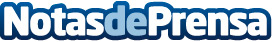 Empezar el día con rutinas de bellezaDatos de contacto:Nota de prensa publicada en: https://www.notasdeprensa.es/empezar-el-dia-con-rutinas-de-belleza_1 Categorias: Moda http://www.notasdeprensa.es